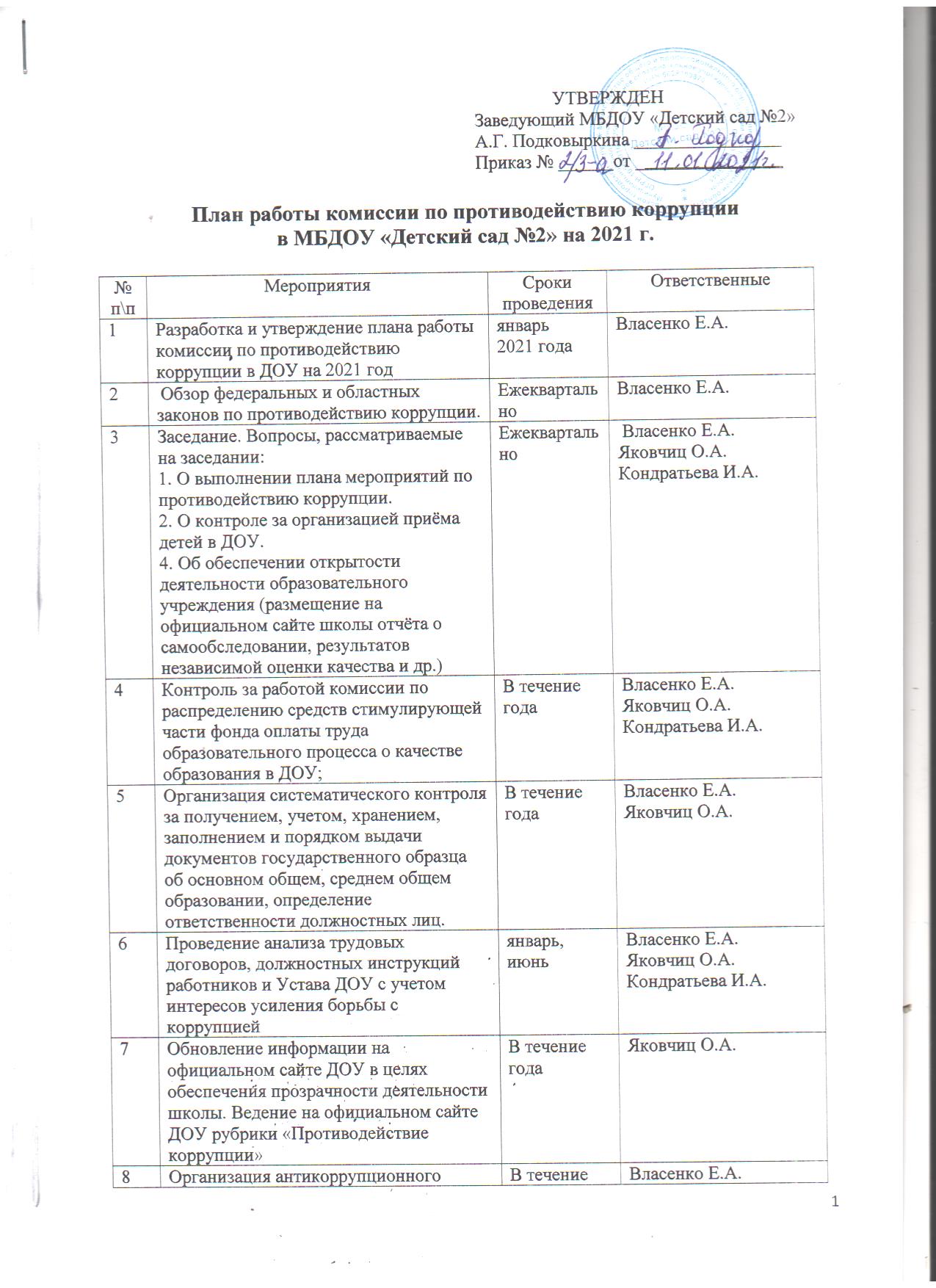 9Проведение анализа о соблюдении порядка административных процедур по приёму и рассмотрению жалоб и обращений  педагогов, родителей (законных представителей) ЕжеквартальноВласенко Е.А.10Обзор изменений законодательства по вопросам противодействия коррупции за2021 год. Новое в законодательстве о коррупции. ЕжеквартальноВласенко Е.А.11Заседание. Вопросы: Об итогах работы комиссии за 2021 год. Анализ исполнения Плана мероприятий по противодействию коррупции в 2021 годудекабрь 2021 годаВласенко Е.А.Яковчиц О.А.Кондратьева И.А.